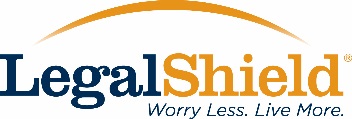 Subject Line: Top Five Identity Theft Scams of 2015Audience: Existing group HR managers, HR administrators, Existing Small Business owners, prospective new customersPurpose: To be an Identity Theft resource to your existing customer base, that currently offer our voluntary benefits to their employees(Body of the Email below)